بسمه تعالی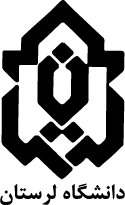 تاييد امکان برگزاری جلسات دفاع تمام مجازي توسط ناظربا استفاده از لپ تاپ نسبت به تشکیل "اتاق مجازي" جلسه دفاع درنرم افزار مربوطه و نامگذاري آن اقدام شده است؛وضعيت صوتي - تصويري و اشتراک گذاري پاورپوينت با دانشجو و وضعيت صوتي - تصويري به صورت جداگانه با استاد (ان) راهنما، استاد (ان) مشاور، داور(ان)، بررسي و آزمايش شده است؛معاون محترم آموزشي و تحصيلات تکميلي دانشکده ...............................    با سلام و احترام، نسبت به انجام موارد فوق اقدام شد و وضعيت بررسي شده رضايت بخش مي باشد، لذا مستدعي است مجوز برگزاري جلسه دفاع آقا/خانم ............................................................... دانشجوي رشته ..................................................... را صادر فرماييد.                                                                                            نام و نام خانوادگي نماينده تحصيلات تکميلي (ناظر)